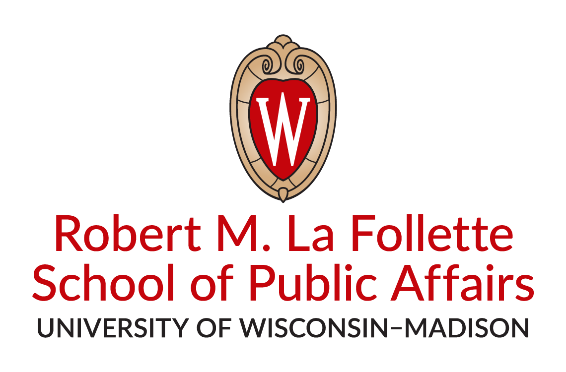 Workshop Policy BriefDatePrepared for Client NameByAuthor 1 (alphabetical)Author 2Author 3Author 4The full report is available at http://www.lafollette.wisc.edu/outreach-public-service/service-learningRobert M. La Follette
School of Public Affairs1225 Observatory Drive
Madison, WI 53706
608-262-3581
info@lafollette.wisc.eduTitle of reportWorkshop in International Public Affairs. Workshop in Public Affairs. Workshop in International Public Affairs. Workshop in Public Affairs. Workshop in Public Affairs. Workshop in Public Affairs. Workshop in Public Affairs. Workshop in Public Affairs. Workshop in International Public Affairs. Workshop in International Public Affairs. Workshop in Public Affairs. Workshop in International Public Affairs. Workshop in Public Affairs. Workshop in Public Affairs. Workshop in Public Affairs. Workshop in Public Affairs. Workshop in Public Affairs. Workshop in International Public Affairs. Workshop in International Public Affairs. Workshop in Public Affairs. Workshop in International Public Affairs. Workshop in Public Affairs. Workshop in Public Affairs. Workshop in Public Affairs. Workshop in Public Affairs. Workshop in Public Affairs. Workshop in International Public Affairs. Workshop in International Public Affairs. Workshop in Public Affairs. Workshop in International Public Affairs. Workshop in Public Affairs. Workshop in Public Affairs. Workshop in Public Affairs. Workshop in Public Affairs. Workshop in Public Affairs. Workshop in International Public Affairs. Workshop in International Public Affairs. Workshop in Public Affairs. Workshop in International Public Affairs. Workshop in Public Affairs. Workshop in Public Affairs. Workshop in Public Affairs. Workshop in Public Affairs. Workshop in Public Affairs. Workshop in International Public Affairs. Workshop in International Public Affairs. Workshop in Public Affairs. Workshop in International Public Affairs.Workshop in International Public Affairs. Workshop in Public Affairs. Workshop in International Public Affairs. Workshop in Public Affairs. Workshop in Public Affairs. Workshop in Public Affairs. Workshop in Public Affairs. Workshop in Public Affairs. Workshop in International Public Affairs. Workshop in International Public Affairs. Workshop in Public Affairs. Workshop in International Public Affairs. Workshop in Public Affairs. Workshop in Public Affairs. Workshop in Public Affairs. Workshop in Public Affairs. Workshop in Public Affairs. Workshop in International Public Affairs. Workshop in International Public Affairs. Workshop in Public Affairs. Workshop in International Public Affairs. Workshop in Public Affairs. Workshop in Public Affairs. Workshop in Public Affairs. Workshop in Public Affairs. Workshop in Public Affairs. Workshop in International Public Affairs.  